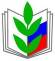 ПОЛЕВСКАЯ ГОРОДСКАЯ ОРГАНИЗАЦИЯ ПРОФСОЮЗА«ЧТОБЫ ВИРУС НЕ ОПЕРЕДИЛ ! »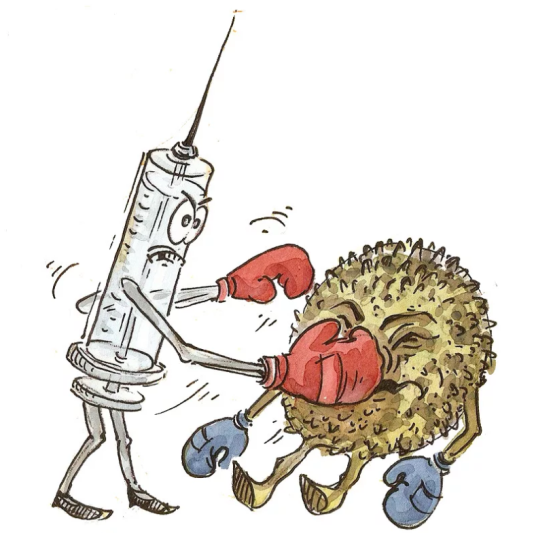 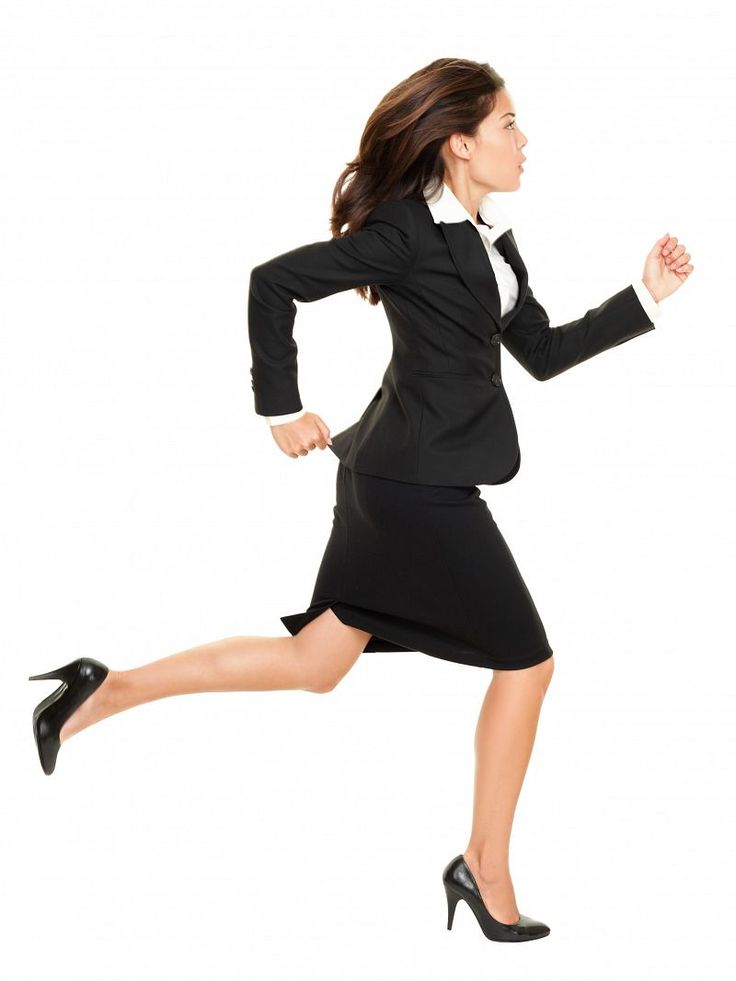 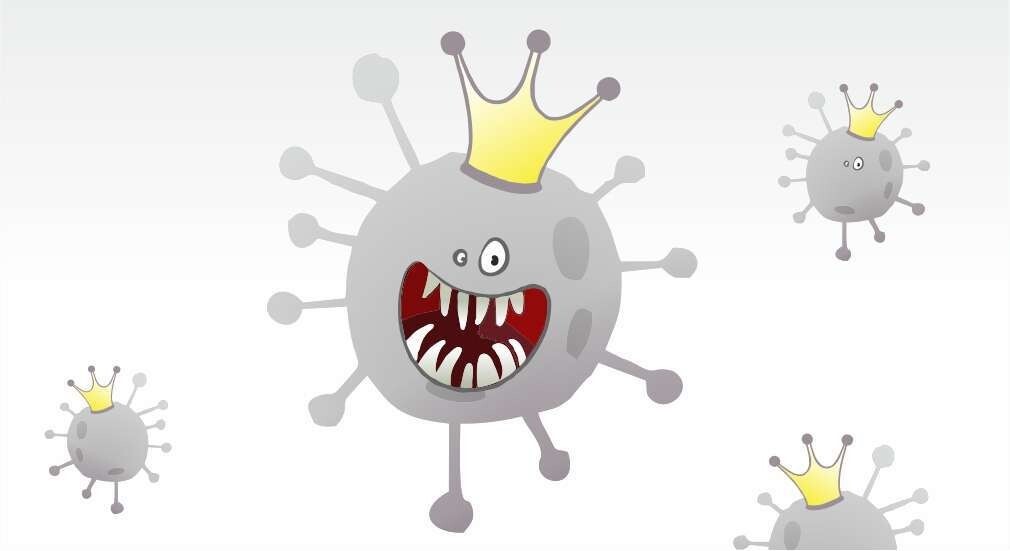 ВАКЦИНА – ЭТО ОРУЖИЕПРИМЕНЯТЬ ЕГО НУЖНО ДРУЖНО !ХОТЬ ВИРУС ЭТОТ ПРИ КОРОНЕ,ХОТЬ ДЕРЖИТ НАС ОН В ОБОРОНЕКОРОНА ОТ НЕЕ ЗАГНЕТСЯ, УДАЧА ЕЙ НЕ  УЛЫБНЕТСЯ !